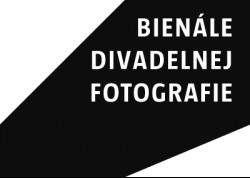 Vyhlasovateľ a organizátor Bienále divadelnej fotografie (ďalej len Bienále) vyhlasuje a organizuje Divadelný ústav (ďalej len Vyhlasovateľ). Partnerom súťaže je Katedra fotografie a nových médií Vysokej školy výtvarných umení v Bratislave. Bienále je súťažné, jeho výsledky sa budú prezentovať verejnosti na slávnostnej vernisáži. Ciele		Cieľom Bienále divadelnej fotografie je podpora divadelnej fotografie a jej tvorcov. Prezentáciou fotografických diel v oblasti divadelníctva sa zviditeľní táto oblasť tvorby a vytvorí sa prostredie na odbornú konfrontáciu. Študentská sekcia vytvorí predpoklad na významné formovanie tohto segmentu divadelnej dokumentácie pre budúcnosť. Výstava vytvorí prehľadné vizuálne svedectvo o divadelnej produkcii na Slovensku.	Účastníci		Bienále je otvorené všetkým profesionálnym fotografom pôsobiacim na Slovensku, ktorí vo svojej tvorbe reflektujú slovenské divadlo vo všetkých jeho podobách a formách (umelecká fotografia, dokumentárna fotografia, novinárska fotografia). Špeciálnu sekciu tvorí študentská divadelná fotografia pre študentov konzervatórií a vysokých škôl (organizátori sekcie sú Divadelný ústav, Katedra fotografie a nových médií Vysokej školy výtvarných umení v Bratislave).	Podmienky každý ročník Bienále bude prezentovať fotografie z inscenácií profesionálnych divadiel na Slovensku za obdobie ostatných dvoch divadelných sezón;každý účastník Bienále sa môže prezentovať:jednou až troma inscenáciami (jednotlivými fotografiami, respektíve sériami)sériou divadelných portrétov (inscenačných aj civilných)dokumentárnou sériou (divadelné zákulisie, príprava inscenácie, divadelná architektúra, divadelné festivaly, divadelné podujatia, dokument o divadelnej osobnosti, divadelné zájazdy, workshopy...);maximálny počet fotografií z jednej inscenácie je šesť (6); maximálny počet fotografií divadelných portrétov je šesť (6);maximálny počet fotografií divadelného dokumentu je šesť až deväť (6 – 9);každý účastník si môže vybrať ľubovoľný počet kategórií, do ktorých prihlási svoje dielo (inscenačná fotografia, portrétová fotografia, dokumentárna fotografia);požadovaný formát fotografie je 30 x 40 cm;fotografie treba dodať aj v elektronickej podobe v rozlíšení minimálne 300 dpi;každá prezentovaná inscenácia a divadelný portrét musí byť identifikovaná/ý v rozsahu: divadlo, autor predlohy, názov inscenácie, režisér, dátum premiéry, herci;hodnotiaca komisia odporučí fotografie, ktoré sa budú prezentovať formou výstavy; nebudú sa brať do úvahy fotografie, ktoré nedodržali technické parametre: formát a popisky;každý účastník Bienále priloží kontakty – kompletnú poštovú adresu, telefón, e-mail a štruktúrovaný životopis s prihliadnutím na umeleckú prax: samostatné a kolektívne výstavy, ocenenia;fotografie po skončení Bienále zostávajú majetkom Divadelného ústavu;autor vyhlasuje, že v prípade súťažnej fotografie, na ktorej je zobrazená osoba/osoby, disponuje jej/ich súhlasom na zverejnenie v zmysle Občianskeho zákonníka č. 40/1964 v znení neskorších predpisov § 11 Ochrana osobnosti. V prípade, ak autor nemá takýto súhlas (respektíve súhlas divadla), je si vedomý skutočnosti, že všetku zodpovednosť za škodu znáša sám v zmysle platných právnych predpisov Slovenskej republiky;autor diela momentom jeho postúpenia do Bienále udeľuje Vyhlasovateľovi bezodplatný súhlas na verejné vystavenie fotografií na výstavách Vyhlasovateľa, ako aj bezodplatný súhlas na vyhotovenie fotografickej formy súťažného diela, verejné rozširovanie a vystavenie jeho rozmnoženín akýmkoľvek spôsobom, zaradenie rozmnoženiny fotografie v akejkoľvek podobe do súborného diela, verejné vystavenie fotografie a jej verejný prenos; udelená licencia je výhradná a časovo a miestne neobmedzená.TermínyVyhlásenie Bienále:	Uzávierka Bienále:december daného kalendárneho roku	15. júna daného kalendárneho rokuVernisáž s vyhlásením laureátov:	Samostatná výstava laureáta:jeseň daného kalendárneho roku	nasledujúceho rokuHodnoteniehodnotiaca komisia bude zložená z profesionálnych fotografov, výtvarníkov a divadelníkov;každý člen hodnotiacej komisie zhodnotí všetky prijaté fotografické diela; víťaznou sa stane fotografia (respektíve séria), ktorá získa najviac hlasov členov hodnotiacej komisie;pri hodnotení sa budú brať do úvahy odborné a umelecké kritériá; hodnotenie je bodové;členovia hodnotiacej komisie získajú za svoju prácu honorár vo výške 300 €. Cenycenu Grand Prix Bienále divadelnej fotografie získa fotograf za jednu prácu (respektíve sériu); odmenený fotograf v kategórii Grand Prix získa odmenu vo výške 1000 €, ako aj možnosť samostatnej výstavy v organizácii Divadelného ústavu.Druhé a tretie miesto je honorované sumou vo výške 600 € a 400 €.Odovzdanie prác	Vytlačené fotografie v požadovanom formáte posielať v obálke alebo osobne zaniesť na adresu:Divadelný ústav„Bienále divadelnej fotografie“ Jakubovo nám. 12813 57 Bratislava Slovenská republikaÚpravy Štatútu	Organizátor si vyhradzuje právo na zmenu tohto štatútu podľa vlastného uváženia, najmä v prípade, ak by Vyhlasovateľ nemohol dodržať cieľ špecifikovaný v tomto štatúte. Zmenu štatútu a podmienok Bienále organizátor zverejní v dostatočnom časovom predstihu a v súvislosti s týmito zmenami aj ich dôvod, a to na internetovej stránke Divadelného ústavu: www.theatre.sk.Účinnosť štatútu	Tento štatút nadobúda účinnosť dňom 1. 12. 2019. Osoby, ktoré sa zúčastnia Bienále, vyjadrujú svoj bezvýhradný súhlas so záväznosťou štatútu, a to svojím podpisom na prihláške, ktorá je súčasťou štatútu.V prípade akýchkoľvek sporov, ktoré by vznikli v súvislosti s Bienále, sa tieto budú riešiť rozhodnutím Vyhlasovateľa Bienále.V Bratislave, 1. 12. 2019Mgr. art Vladislava Fekete, ArtD.riaditeľka Divadelného ústavu.